Уважаемый Дмитрий Станиславович!    	В связи с внесением в Государственную Думу Федерального Собрания Российской Федерации законопроекта о повышении пенсионного возраста  Пермский крайсовпроф считает своим долгом довести до депутатов высшего законодательного органа власти страны позицию профсоюзов по данному решению. 	С этой целью приглашаю Вас принять участие в совещании профсоюзного актива, которое состоится 27 июня 2018 года в 15 часов в здании Пермского крайсовпрофа (Комсомольский проспект, 37, 4-й этаж). 	О своем решении прошу сообщить в приемную по телефону 212-76-07 или по электронной почте permsovprof@mail.ru до 15 часов 25 июня.     Председатель Пермского крайсовпрофа                                                   С. Н. Булдашов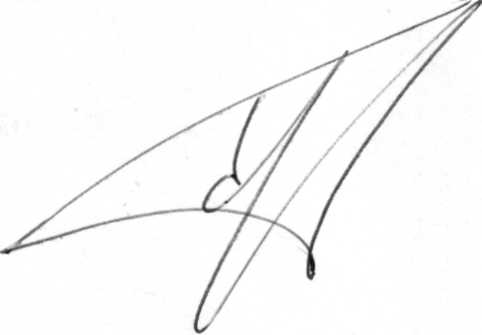 Горева Н. В.2128960Уважаемый Дмитрий Валерьевич!  	В связи с внесением в Государственную Думу Федерального Собрания Российской Федерации законопроекта о повышении пенсионного возраста  Пермский крайсовпроф считает своим долгом довести до депутатов высшего законодательного органа власти страны позицию профсоюзов по данному решению. 	С этой целью приглашаю Вас принять участие в совещании профсоюзного актива, которое состоится 27 июня 2018 года в 15 часов в здании Пермского крайсовпрофа (Комсомольский проспект, 37, 4-й этаж). 	О своем решении прошу сообщить в приемную по телефону 212-76-07 или по электронной почте permsovprof@mail.ru до 15 часов 25 июня.     Председатель Пермского крайсовпрофа                                                   С. Н. Булдашов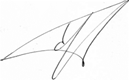 Горева Н. В.2128960Уважаемый Игорь Николаевич!    	В связи с внесением в Государственную Думу Федерального Собрания Российской Федерации законопроекта о повышении пенсионного возраста  Пермский крайсовпроф считает своим долгом довести до депутатов высшего законодательного органа власти страны позицию профсоюзов по данному решению. 	С этой целью приглашаю Вас принять участие в совещании профсоюзного актива, которое состоится 27 июня 2018 года в 15 часов в здании Пермского крайсовпрофа (Комсомольский проспект, 37, 4-й этаж). 	О своем решении прошу сообщить в приемную по телефону 212-76-07 или по электронной почте permsovprof@mail.ru до 15 часов 25 июня.     Председатель Пермского крайсовпрофа                                                   С. Н. БулдашовГорева Н. В.2128960Уважаемый Андрей Константинович! 	В связи с внесением в Государственную Думу Федерального Собрания Российской Федерации законопроекта о повышении пенсионного возраста  Пермский крайсовпроф считает своим долгом довести до депутатов высшего законодательного органа власти страны позицию профсоюзов по данному решению. 	С этой целью приглашаю Вас принять участие в совещании профсоюзного актива, которое состоится 27 июня 2018 года в 15 часов в здании Пермского крайсовпрофа (Комсомольский проспект, 37, 4-й этаж).       	 О своем решении прошу сообщить в приемную по телефону 212-76-07 или по электронной почте permsovprof@mail.ru до 15 часов 25 июня. Председатель Пермского крайсовпрофа                                                   С. Н. БулдашовГорева Н. В.2128960Уважаемый Игорь Вячеславович!   	В связи с внесением в Государственную Думу Федерального Собрания Российской Федерации законопроекта о повышении пенсионного возраста  Пермский крайсовпроф считает своим долгом довести до депутатов высшего законодательного органа власти страны позицию профсоюзов по данному решению. 	С этой целью приглашаю Вас принять участие в совещании профсоюзного актива, которое состоится 27 июня 2018 года в 15 часов в здании Пермского крайсовпрофа (Комсомольский проспект, 37, 4-й этаж). 	О своем решении прошу сообщить в приемную по телефону 212-76-07 или по электронной почте permsovprof@mail.ru до 15 часов 25 июня.     Председатель Пермского крайсовпрофа                                                   С. Н. БулдашовГорева Н. В.2128960Уважаемый Алексей Леонидович!    	В связи с внесением в Государственную Думу Федерального Собрания Российской Федерации законопроекта о повышении пенсионного возраста  Пермский крайсовпроф считает своим долгом довести до депутатов высшего законодательного органа власти страны позицию профсоюзов по данному решению. 	С этой целью приглашаю Вас принять участие в совещании профсоюзного актива, которое состоится 27 июня 2018 года в 15 часов в здании Пермского крайсовпрофа (Комсомольский проспект, 37, 4-й этаж). 	О своем решении прошу сообщить в приемную по телефону 212-76-07 или по электронной почте permsovprof@mail.ru до 15 часов 25 июня.     Председатель Пермского крайсовпрофа                                                   С. Н. БулдашовГорева Н. В.2128960Уважаемый Александр Борисович!   	В связи с внесением в Государственную Думу Федерального Собрания Российской Федерации законопроекта о повышении пенсионного возраста  Пермский крайсовпроф считает своим долгом довести до депутатов высшего законодательного органа власти страны позицию профсоюзов по данному решению. 	С этой целью приглашаю Вас принять участие в совещании профсоюзного актива, которое состоится 27 июня 2018 года в 15 часов в здании Пермского крайсовпрофа (Комсомольский проспект, 37, 4-й этаж). 	О своем решении прошу сообщить в приемную по телефону 212-76-07 или по электронной почте permsovprof@mail.ru до 15 часов 25 июня.     Председатель Пермского крайсовпрофа                                                   С. Н. БулдашовГорева Н. В.2128960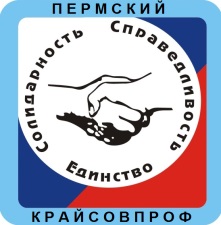                                                          Ф Н П Р                                                         Ф Н П Р                                                         Ф Н П РПЕРМСКИЙ КРАЕВОЙ СОЮЗ ОРГАНИЗАЦИЙ ПРОФСОЮЗОВ«ПЕРМСКИЙ КРАЙСОВПРОФ»ПЕРМСКИЙ КРАЕВОЙ СОЮЗ ОРГАНИЗАЦИЙ ПРОФСОЮЗОВ«ПЕРМСКИЙ КРАЙСОВПРОФ»ПЕРМСКИЙ КРАЕВОЙ СОЮЗ ОРГАНИЗАЦИЙ ПРОФСОЮЗОВ«ПЕРМСКИЙ КРАЙСОВПРОФ»614039, г. Пермь, Комсомольский  пр., 37 Телефон:  8 (342) 212-70-11Факс:          8 (342) 212-48-83614039, г. Пермь, Комсомольский  пр., 37 Телефон:  8 (342) 212-70-11Факс:          8 (342) 212-48-83E-mail: permsovprof@mail.ruE-mail: permsovproff@mail.ru	                                                          www. permsovprof.ru      ____________________________________________________________________________________________________________________________________________________________________________________________________________________________________________________________________________________________________________________________________________________________________________________________________________________________________________21.06.2018 № 256/1На ______ от ____________Депутату Государственной Думы РФ Д. С. Скриванову                                                           Ф Н П Р                                                         Ф Н П Р                                                         Ф Н П РПЕРМСКИЙ КРАЕВОЙ СОЮЗ ОРГАНИЗАЦИЙ ПРОФСОЮЗОВ«ПЕРМСКИЙ КРАЙСОВПРОФ»ПЕРМСКИЙ КРАЕВОЙ СОЮЗ ОРГАНИЗАЦИЙ ПРОФСОЮЗОВ«ПЕРМСКИЙ КРАЙСОВПРОФ»ПЕРМСКИЙ КРАЕВОЙ СОЮЗ ОРГАНИЗАЦИЙ ПРОФСОЮЗОВ«ПЕРМСКИЙ КРАЙСОВПРОФ»614039, г. Пермь, Комсомольский  пр., 37 Телефон:  8 (342) 212-70-11Факс:          8 (342) 212-48-83614039, г. Пермь, Комсомольский  пр., 37 Телефон:  8 (342) 212-70-11Факс:          8 (342) 212-48-83E-mail: permsovprof@mail.ruE-mail: permsovproff@mail.ru	                                                          www. permsovprof.ru      ____________________________________________________________________________________________________________________________________________________________________________________________________________________________________________________________________________________________________________________________________________________________________________________________________________________________________________21.06.2018 № 256/2На ______ от ____________Депутату Государственной Думы РФ Д. В. Сазонову                                                          Ф Н П Р                                                         Ф Н П Р                                                         Ф Н П РПЕРМСКИЙ КРАЕВОЙ СОЮЗ ОРГАНИЗАЦИЙ ПРОФСОЮЗОВ«ПЕРМСКИЙ КРАЙСОВПРОФ»ПЕРМСКИЙ КРАЕВОЙ СОЮЗ ОРГАНИЗАЦИЙ ПРОФСОЮЗОВ«ПЕРМСКИЙ КРАЙСОВПРОФ»ПЕРМСКИЙ КРАЕВОЙ СОЮЗ ОРГАНИЗАЦИЙ ПРОФСОЮЗОВ«ПЕРМСКИЙ КРАЙСОВПРОФ»614039, г. Пермь, Комсомольский  пр., 37 Телефон:  8 (342) 212-70-11Факс:          8 (342) 212-48-83614039, г. Пермь, Комсомольский  пр., 37 Телефон:  8 (342) 212-70-11Факс:          8 (342) 212-48-83E-mail: permsovprof@mail.ruE-mail: permsovproff@mail.ru	                                                          www. permsovprof.ru      ____________________________________________________________________________________________________________________________________________________________________________________________________________________________________________________________________________________________________________________________________________________________________________________________________________________________________________21.06.2018 № 256/3На ______ от ____________Депутату Государственной Думы РФ И. Н. Шубину                                                            Ф Н П Р                                                         Ф Н П Р                                                         Ф Н П РПЕРМСКИЙ КРАЕВОЙ СОЮЗ ОРГАНИЗАЦИЙ ПРОФСОЮЗОВ«ПЕРМСКИЙ КРАЙСОВПРОФ»ПЕРМСКИЙ КРАЕВОЙ СОЮЗ ОРГАНИЗАЦИЙ ПРОФСОЮЗОВ«ПЕРМСКИЙ КРАЙСОВПРОФ»ПЕРМСКИЙ КРАЕВОЙ СОЮЗ ОРГАНИЗАЦИЙ ПРОФСОЮЗОВ«ПЕРМСКИЙ КРАЙСОВПРОФ»614039, г. Пермь, Комсомольский  пр., 37 Телефон:  8 (342) 212-70-11Факс:          8 (342) 212-48-83614039, г. Пермь, Комсомольский  пр., 37 Телефон:  8 (342) 212-70-11Факс:          8 (342) 212-48-83E-mail: permsovprof@mail.ruE-mail: permsovproff@mail.ru	                                                          www. permsovprof.ru      ____________________________________________________________________________________________________________________________________________________________________________________________________________________________________________________________________________________________________________________________________________________________________________________________________________________________________________21.06.2018 № 256/4На ______ от ____________Депутату Государственной Думы РФ А. К. Исаеву                                                          Ф Н П Р                                                         Ф Н П Р                                                         Ф Н П РПЕРМСКИЙ КРАЕВОЙ СОЮЗ ОРГАНИЗАЦИЙ ПРОФСОЮЗОВ«ПЕРМСКИЙ КРАЙСОВПРОФ»ПЕРМСКИЙ КРАЕВОЙ СОЮЗ ОРГАНИЗАЦИЙ ПРОФСОЮЗОВ«ПЕРМСКИЙ КРАЙСОВПРОФ»ПЕРМСКИЙ КРАЕВОЙ СОЮЗ ОРГАНИЗАЦИЙ ПРОФСОЮЗОВ«ПЕРМСКИЙ КРАЙСОВПРОФ»614039, г. Пермь, Комсомольский  пр., 37 Телефон:  8 (342) 212-70-11Факс:          8 (342) 212-48-83614039, г. Пермь, Комсомольский  пр., 37 Телефон:  8 (342) 212-70-11Факс:          8 (342) 212-48-83E-mail: permsovprof@mail.ruE-mail: permsovproff@mail.ru	                                                          www. permsovprof.ru      ____________________________________________________________________________________________________________________________________________________________________________________________________________________________________________________________________________________________________________________________________________________________________________________________________________________________________________21.06.2018 № 256/5На ______ от ____________Депутату Государственной Думы РФ И. В. Сапко                                                          Ф Н П Р                                                         Ф Н П Р                                                         Ф Н П РПЕРМСКИЙ КРАЕВОЙ СОЮЗ ОРГАНИЗАЦИЙ ПРОФСОЮЗОВ«ПЕРМСКИЙ КРАЙСОВПРОФ»ПЕРМСКИЙ КРАЕВОЙ СОЮЗ ОРГАНИЗАЦИЙ ПРОФСОЮЗОВ«ПЕРМСКИЙ КРАЙСОВПРОФ»ПЕРМСКИЙ КРАЕВОЙ СОЮЗ ОРГАНИЗАЦИЙ ПРОФСОЮЗОВ«ПЕРМСКИЙ КРАЙСОВПРОФ»614039, г. Пермь, Комсомольский  пр., 37 Телефон:  8 (342) 212-70-11Факс:          8 (342) 212-48-83614039, г. Пермь, Комсомольский  пр., 37 Телефон:  8 (342) 212-70-11Факс:          8 (342) 212-48-83E-mail: permsovprof@mail.ruE-mail: permsovproff@mail.ru	                                                          www. permsovprof.ru      ____________________________________________________________________________________________________________________________________________________________________________________________________________________________________________________________________________________________________________________________________________________________________________________________________________________________________________21.06.2018 № 256/6На ______ от ____________Депутату Государственной Думы РФ А. Л. Бурнашову                                                           Ф Н П Р                                                         Ф Н П Р                                                         Ф Н П РПЕРМСКИЙ КРАЕВОЙ СОЮЗ ОРГАНИЗАЦИЙ ПРОФСОЮЗОВ«ПЕРМСКИЙ КРАЙСОВПРОФ»ПЕРМСКИЙ КРАЕВОЙ СОЮЗ ОРГАНИЗАЦИЙ ПРОФСОЮЗОВ«ПЕРМСКИЙ КРАЙСОВПРОФ»ПЕРМСКИЙ КРАЕВОЙ СОЮЗ ОРГАНИЗАЦИЙ ПРОФСОЮЗОВ«ПЕРМСКИЙ КРАЙСОВПРОФ»614039, г. Пермь, Комсомольский  пр., 37 Телефон:  8 (342) 212-70-11Факс:          8 (342) 212-48-83614039, г. Пермь, Комсомольский  пр., 37 Телефон:  8 (342) 212-70-11Факс:          8 (342) 212-48-83E-mail: permsovprof@mail.ruE-mail: permsovproff@mail.ru	                                                          www. permsovprof.ru      ____________________________________________________________________________________________________________________________________________________________________________________________________________________________________________________________________________________________________________________________________________________________________________________________________________________________________________21.06.2018 № 256/7На ______ от ____________Депутату Государственной Думы РФ А. Б. Василенко 